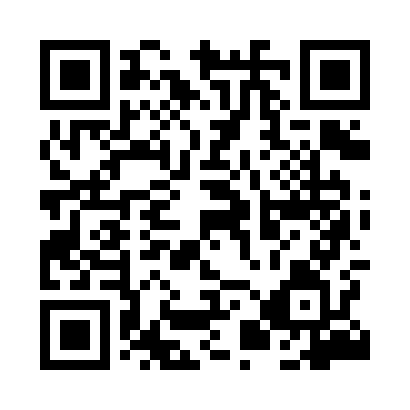 Prayer times for Dobrcz, PolandWed 1 May 2024 - Fri 31 May 2024High Latitude Method: Angle Based RulePrayer Calculation Method: Muslim World LeagueAsar Calculation Method: HanafiPrayer times provided by https://www.salahtimes.comDateDayFajrSunriseDhuhrAsrMaghribIsha1Wed2:325:1312:445:548:1710:492Thu2:315:1112:445:558:1910:503Fri2:305:0912:445:568:2110:504Sat2:305:0712:445:578:2210:515Sun2:295:0512:445:588:2410:526Mon2:285:0312:445:598:2610:527Tue2:275:0112:446:008:2810:538Wed2:264:5912:446:018:2910:549Thu2:264:5812:446:028:3110:5510Fri2:254:5612:446:038:3310:5511Sat2:244:5412:446:048:3410:5612Sun2:234:5212:446:058:3610:5713Mon2:234:5112:446:068:3810:5714Tue2:224:4912:446:078:3910:5815Wed2:214:4712:446:088:4110:5916Thu2:214:4612:446:098:4311:0017Fri2:204:4412:446:108:4411:0018Sat2:204:4312:446:118:4611:0119Sun2:194:4112:446:128:4711:0220Mon2:194:4012:446:138:4911:0221Tue2:184:3812:446:138:5011:0322Wed2:184:3712:446:148:5211:0423Thu2:174:3612:446:158:5311:0424Fri2:174:3512:446:168:5511:0525Sat2:164:3312:446:178:5611:0626Sun2:164:3212:456:188:5811:0627Mon2:154:3112:456:188:5911:0728Tue2:154:3012:456:199:0011:0829Wed2:154:2912:456:209:0111:0830Thu2:144:2812:456:219:0311:0931Fri2:144:2712:456:219:0411:09